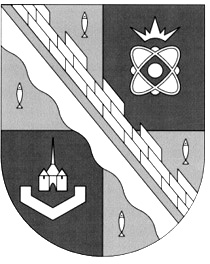 СОВЕТ ДЕПУТАТОВ МУНИЦИПАЛЬНОГО ОБРАЗОВАНИЯСОСНОВОБОРСКИЙ ГОРОДСКОЙ ОКРУГ ЛЕНИНГРАДСКОЙ ОБЛАСТИ(ЧЕТВЕРТЫЙ СОЗЫВ)ПРОТОКОЛПУБЛИЧНЫХ СЛУШАНИЙот 26  июня 2020 года № 02Начало слушаний: 16.00Окончание слушаний:16:40Тема публичных слушаний: рассмотрение проекта решения совета депутатов «Об исполнении бюджета Сосновоборского городского округа за 2019 год».Дата назначения слушаний: 26 июня 2020 года, в соответствии с постановлением главы Сосновоборского городского округа от 09.06.2020 г. № 7 «О назначении публичных слушаний по годовому отчету об исполнении бюджета Сосновоборского городского округа за 2019 год».Информация о проведении публичных слушаний официально опубликована в городской газете «Маяк» от 07 июня 2020 г. № 25, проект решения и годовой отчет об исполнении  бюджета Сосновоборского городского округа за 2019 год размещен на официальном сайте Сосновоборского городского округа в сети «Интернет».Место проведения: большой актовый зал здания администрации Сосновоборского городского округа (каб.370)Проект решения и все материалы размещены на Сайте администрации. В связи с ограничительными мерами, связанными с предотвращением распространения коронавирусной инфекции, публичные слушания проводились в заочной форме.Прямая трансляция публичных слушаний велась в официальной группе администрации «ВКонтакте».Председательствующий на публичных слушаниях: председатель совета депутатов Сосновоборского городского округа - Садовский В.Б.      Открыл публичные слушания: председатель совета депутатов Сосновоборского городского округа - Садовский В.Б.  По проекту решения совета депутатов «Об исполнении бюджета Сосновоборского городского округа за 2019 год» слушали председателя комитета финансов Козловскую О.Г.По заключению о результатах проведения внешней проверки годового отчета об исполнении бюджета Сосновоборского городского округа на 2019 год слушали председателя контрольно-счетной палаты Сосновоборского городского округа Морозову М.Н.  Письменных обращений, замечаний и предложений по результатам слушаний не поступило.Рекомендовано направить проект решения совета депутатов «Об исполнении бюджета Сосновоборского городского округа за 2019 год» для рассмотрения в постоянную депутатскую комиссию по экономике, муниципальному имуществу, земле и строительству и утверждения на очередном заседании совета депутатов Сосновоборского городского округа.Председатель совета депутатовСосновоборского городского округа                                                      В.Б. СадовскийСекретарь публичных слушаний                                                            Е.И.Ремнева СПИСОКучастников публичных слушаний по рассмотрению «Об исполнении бюджета Сосновоборского городского округа за 2019 год»№п/пФ.И.О.Место работы, должностьОт совета депутатов Сосновоборского городского округаОт совета депутатов Сосновоборского городского округаОт совета депутатов Сосновоборского городского округаСадовский Владимир БрониславовичПредседатель совета депутатов   Бабич Иван АнатольевичЗаместитель председателя совета депутатов   Воскресенская Наталья Валерьевна Заместитель председателя постоянной депутатской комиссии по социальным вопросамДепутат совета депутатовПанченко Н.О. Председатель постоянной депутатской комиссии по ЖКХ, транспорту и безопасности  Сиводед А.П. Депутат совета депутатовТерешкин А.Е.Депутат совета депутатовШишова О.Н.Председатель постоянной депутатской комиссии по социальным вопросамРемнева Е.И.Главный специалист аппарата совета депутатов От общественной палаты  Сосновоборского городского округаОт общественной палаты  Сосновоборского городского округаОт общественной палаты  Сосновоборского городского округаКириленко А.К.Руководитель  приемной - представитель Губернатора Ленинградской области в г. Сосновый Бор, председатель Общественной палаты От Общественной палаты Сосновоборского городского округа От Общественной палаты Сосновоборского городского округа От Общественной палаты Сосновоборского городского округа Морозова М.Н.Председатель  Общественной палатыЧехун В.В.Главный специалист аппарата финансово-контрольной комиссииОт администрации Сосновоборского городского округаОт администрации Сосновоборского городского округаОт администрации Сосновоборского городского округаВоронков М.В.Глава администрации Сосновоборского городского округаКолган А.В. Заместитель главы администрации по безопасности, правопорядку и организационным вопросам и организационным вопросамКозловская О.Г.Председатель комитета финансовМихайлова Н.В. Председатель комитета по управлению муниципальным имуществом Калюжный К.А.Начальник отдела информационных технологий и защиты информации  Никитина В.Г.Начальник пресс-центраПопова Т.Р.Заместитель председателя комитета финансов, начальник бюджетного отдела   Сидоренко Л.Л.Начальник сектора финансового контроля комитета финансов Уварова И.П.Главный бухгалтер комитета финансовДикамбаева В.А.Главный специалист бюджетного отдела комитета финансовКиселева И.Н.Главный специалист бюджетного отдела комитета финансов Блеклова Е.Е.Главный специалист бюджетного отдела комитета финансовТерешкина В.В.Главный специалист бюджетного отдела комитета финансовАрмаш Е.Л. Начальник отдела экономики и  финансов комитета образования Петрова О.В.Начальник отдела, главный бухгалтер комитета образования  Мащенко Л.Н. Главный специалист отдела экономики и финансов комитета образованияБасковцева К.Н.Ведущий специалист отдела экономики и финансов комитета образованияЧистякова И.В.Экономист отдела экономического развитияСмирнова Н.А.Экономист отдела экономического развитияот предприятий и учреждений города Сосновый Бор от предприятий и учреждений города Сосновый Бор от предприятий и учреждений города Сосновый Бор Кислов Е.В.РЭСКОМШаров А.В.Филиал ОАО «Концерн  Росэнергоатом» «Ленинградская атомная станция» от СМИот СМИот СМИЕвсеев Д.А.Главный редактор городского радиоканала «Балтийский Берег»   